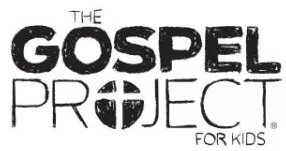 The crossing of the Red Sea is an event in history that displays God’s grace, remembered for generations as God’s mighty redemptive act. God had clearly shown His power in Egypt through the plagues; now He was about to do something even greater. Instead of leading the Israelites into the wilderness, God instructed Moses to turn back so that the Egyptians would think they were lost. God purposefully hardened Pharaoh’s heart so that he would pursue the Israelites. Why? “Then I will receive glory by means of Pharaoh and all his army, and the Egyptians will know that I am the LORD” (Ex. 14:4).Imagine the fear the Israelites felt as they saw the Egyptians pursuing them. They expressed it in their complaints to Moses. (See Ex. 14:11.) Moses spoke up to calm them: “The LORD will fight for you” (Ex. 14:14).The Lord did fight for them. All night long, the Lord kept a pillar of a cloud between the Egyptians’ chariots and the Israelites. Then He instructed Moses to stretch out his hand; God drove back the sea with a powerful east wind. By faith, the Israelites passed through on dry ground! (See Heb. 11:29.) When Pharaoh and the Egyptians followed after them, the waters came back and covered the entire army of Pharaoh. None of them survived.As you talk to your kids this week, press into their hearts that Moses led the Israelites out of Egypt, and God provided a way for them to escape through the Red Sea. The Bible says that Jesus is greater than Moses. (Hebrews 3:3) People who trust in Jesus escape the penalty of sin and have eternal life. God didn’t make a way of salvation for us because we deserve it but because of who He is: a gracious and loving God who created us to know and love Him.Check this session’s Activity Page and Big Picture Card as well as the Gospel Project for Kids Family App for ways to interact with the Bible content this week.FAMILY STARTING POINTS ●	Babies and Toddlers○	God can do anything.○	Moses brought God’s people out of Egypt.○	God split the Red Sea so the Israelites could walk across.○	No one is more powerful than God.●	Preschool○	Is there anything God cannot do? No, God can do all things.○	God led His people through the Red Sea on dry ground.●	Kids○	Is there anything God cannot do? God can do all things according to His character.○	God parted the Red Sea for His people to cross.UNIT KEY PASSAGE●	Hosea 13:4